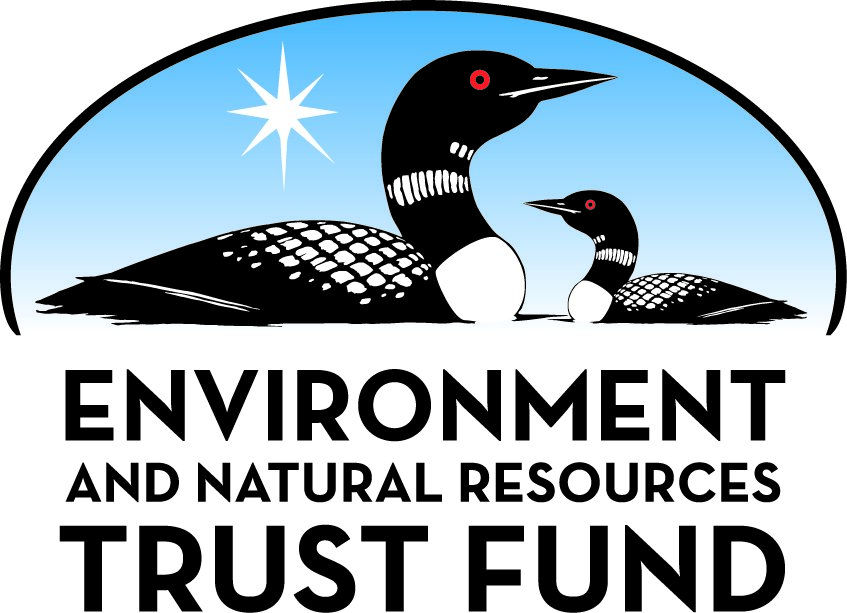 Environment and Natural Resources Trust Fund2022 Request for ProposalGeneral InformationProposal ID: 2022-146Proposal Title: Minnesota Green SchoolyardsProject Manager InformationName: Eric WeissOrganization: The Trust for Public LandOffice Telephone: (651) 999-5306Email: eric.weiss@tpl.orgProject Basic InformationProject Summary: Environmentally-focused renovation of three schoolyards, designed through student- and community-centered design process, to be park-like spaces that demonstrate water, air, and habitat improvements and foster next-generation stewards.Funds Requested: $1,088,000Proposed Project Completion: June 30 2024LCCMR Funding Category: Methods to Protect, Restore, and Enhance Land, Water, and Habitat (F)Project LocationWhat is the best scale for describing where your work will take place?  
	StatewideWhat is the best scale to describe the area impacted by your work?  
	StatewideWhen will the work impact occur?  
	During the Project and In the FutureNarrativeDescribe the opportunity or problem your proposal seeks to address. Include any relevant background information.Our schoolyards are packed with potential. And yet, too few schoolyards are designed with the kinds of green space and play features that the school and greater community need, desire, and deserve. Unintentionally, conventional schoolyard design can contribute to ground and stormwater issues, loss of pollinator habitat, and exacerbate heat island impacts. Additionally, aging infrastructure, outdated schoolyard design, traffic, safety issues, and the lack of outdoor classrooms limit the potential of these outdoor spaces. Due to budget restraints, schools struggle to update aging infrastructure, much less reimagine schoolyards as environment-centered spaces. 

Minnesota’s 3,000 schools are logical sites to protect and enhance our environment and natural resources. A burgeoning collection of research proves the vital benefits of outdoor play for kids—including boosting physical and mental health, reducing behavior issues, improving academic achievement, and fostering next-generation environmental stewards. Green Schoolyards are park-like outdoor places designed by students and the community and open to the public. A popular and well-tested model nationally, many other states are rapidly expanding the number of green schoolyards.  The Trust for Public Land (TPL) and its partners are working to advance schoolyard efforts across Minnesota.What is your proposed solution to the problem or opportunity discussed above? i.e. What are you seeking funding to do? You will be asked to expand on this in Activities and Milestones.Minnesota Green Schoolyards imagines, funds, and builds schoolyards packed with trees, native plants and grasses, gardens, and infrastructure that capture and treat stormwater. Green schoolyards reduce the risk of flooding and combat the heat island effect keeping our communities cooler. They're places where birds and pollinators find refuge and double as outdoor classrooms where kids can learn about the natural world. Since every green schoolyard is open to the public outside of regular school hours, they serve as neighborhood parks, where anyone is welcome to experience nature's benefits. 

Nationally, TPL has helped to reimagine schoolyards for more than 30 years at over 250 sites. Through an investment from LCCMR, we are setting the stage to address this problem, unlock the potential of Minnesota’s schoolyards, and advance a statewide green schoolyard effort unique to the climate and culture of Minnesota. We are seeking support to complete renovations at three additional school sites. Together with existing funding sources, this would allow us to renovate at least one schoolyard in the urban core, a suburban community, and rural communities in northern and southern Minnesota. We strongly feel geographic representation is paramount to establishing a long-term program that meets communities' needs across Minnesota.What are the specific project outcomes as they relate to the public purpose of protection, conservation, preservation, and enhancement of the state’s natural resources? Collectively, this project aims to create and support the infrastructure, information, and capacity needed to launch and sustain a statewide effort to improve Minnesota's schoolyards, foster thousands of new environmental stewards across our state, and restore and permanently conserve natural resources. This LCCMR-funded work will result in innovative methods to renovate schoolyards to address air, water, and habitat issues. The schoolyards will serve as replicable local examples to interested school districts and stakeholders, helping to spur additional projects and program support. Each site will be evaluated to identify best practices and outcomes, which will guide future renovation projects.Activities and MilestonesActivity 1: Schoolyard Renovation Projects: facilitate participatory design process and project-based learning, serve as project manager for three schoolyard renovation projectsActivity Budget: $1,083,500Activity Description: 
Three schools will be selected for construction and demonstration of green schoolyard improvements through an open application process using a set of criteria including but not limited to: high potential environmental and natural resource impact; geographic mix; project readiness and support; and commitment of matching funds. Selected schools will partner with TPL to integrate project development and design into school activities, including classroom lessons on water, air, habitat, and environmental stewardship. Schools will be expected to secure local commitments to ensure long-term maintenance, use of outdoor classrooms, and community access outside of regular school hours. ENRTF funds will support construction and design of green schoolyard infrastructure including but not limited to trees, landscaping, stormwater improvements, outdoor classrooms, gardens, nature play, walking paths, and educational signage. TPL and Children & Nature Network will support the demonstration projects through a combination of technical assistance, facilitation of participatory design and community engagement, integration of natural resources and use of the outdoors in school curriculum and programming, and general project management support. The three demonstration sites will benefit from lessons learned at proceeding Minnesota pilot projects, advancing during the summer and fall of 2021.Activity Milestones: Activity 2: Cross-sector efforts to build statewide program: advisory committee leadership, information dissemination, program oversight, and increased visibilityActivity Budget: $4,500Activity Description: 
The Minnesota Green Schoolyards program is supported through a multidisciplinary group of advisory committee members representing conservation and natural resource organizations; public health; education and academia; nonprofit and community organizations; youth organizations; and state agencies. The Advisory Committee supports schoolyard programs, policies, and initiatives, disseminates resources to program partners, and connects interested individuals and organizations. The Advisory Committee will help break down the institutional barriers, red tape, and siloed efforts that currently limit green schoolyard efforts. This group will meet regularly to ensure that all aspects of the program receive collective input from cross-sector partners. Committee members will disseminate data and evaluation results to decision-makers and the public through websites, presentations, and resource creation. Ultimately, the Advisory Committee will pursue efforts to sustain and expand the program’s impact, leading to long-term statewide implementation. Finally, the group, led by TPL and Children & Nature Network, will provide technical assistance and guidance to schools and districts interested in pursuing renovation projects. Technical assistance efforts will guide additional school sites in their local efforts while building long-term green schoolyard delivery by supporting local leaders, expanding the number of schools planning for eventual capital improvements, and integrating environmental stewardship into school curriculum.Activity Milestones: Project Partners and CollaboratorsLong-Term Implementation and FundingDescribe how the results will be implemented and how any ongoing effort will be funded. If not already addressed as part of the project, how will findings, results, and products developed be implemented after project completion? If additional work is needed, how will this be funded? 
A primary goal of the project is to promote green schoolyards as a standard practice across our state. With baseline schoolyards data and local demonstration projects, we aim to raise awareness of the multiple benefits and collective impact of green schoolyards, garner local interest in a model proven to work in other parts of the country, and make the case for public and private funding. Data, evaluation, and success stories will be disseminated to decision-makers and the public through websites, statewide trainings, and resource creation.Other ENRTF Appropriations Awarded in the Last Six YearsProject Manager and Organization QualificationsProject Manager Name: Eric WeissJob Title: Program DirectorProvide description of the project manager’s qualifications to manage the proposed project. 
As a certified city planner, Eric's natural ability is to identify problems, seek solutions, bring people together, and view a topic from a holistic and future-oriented perspective. He has over 15 years of professional experience and has enjoyed working with communities in rural, suburban, and urban settings. He has taken his community planning background to roles in the public, nonprofit, private, and philanthropic sectors. Much of his work has been in project and program management, with particular attention paid to long-range planning, community engagement, parks planning, grants management, zoning, and public policy. Eric has been a member of countless collaborative initiatives, both as a committee member, staff member, and chair. As program director of TPL's Community Powered Parks program, Eric leads The Trust for Public Land’s Green Schoolyards Program in Minnesota. Eric holds an M.A. in Urban Planning from Minnesota State University, Mankato. In addition to his community planning career, Eric has paid and volunteer experience in the youth development field. He is supported by Susan Schmidt, Minnesota State Director, who has been with TPL for more than 20 years, and the many other TPL green schoolyards program managers across the country.Organization: The Trust for Public LandOrganization Description: 
The mission of The Trust for Public Land is to create parks and protect land for people, ensuring healthy, livable communities for generations to come. We partner with local communities to plan their conservation priorities, fund their visions for landscapes, create the parks and trails they value, and protect the lands and waters critical to community health. While TPL places a major focus on improving public access and protecting land for people, we also take very seriously the critical environmental benefits our work provides. Since 1972, TPL has preserved more than 3.5 million acres, created or transformed close to 2,000 parks, playgrounds, and gardens, and developed more than 2,000 miles of trails across the United States. Our schoolyards program has helped to renovate hundreds of schoolyards across the country, with dozens of projects currently in process of completion in cities like Atlanta, Dallas, and Denver and rural communities like Chiloquin, Oregon. Our Minnesota office has completed more than 200 land protection and park creation projects since 1986, permanently protecting and providing public access to nearly 200,000 acres of natural resource-rich land.Budget SummaryClassified Staff or Generally Ineligible ExpensesNon ENRTF FundsAttachmentsRequired AttachmentsVisual ComponentFile: Alternate Text for Visual ComponentMinnesota Green Schoolyards - The Trust for Public Land (with image of green schoolyard)
Minnesota Green Schoolyards builds schoolyards packed with trees, native plants and grasses, gardens, and infrastructure that capture and treat stormwater. 
- Are designed to be park-like places
- Designed to improve and protect the environment
- Foster next-generation stewards
- Designed by the community, for the community
- Shared spaces that are open and welcoming to the public 

Images of menu of poss...Financial CapacityFile: Board Resolution or LetterOptional AttachmentsSupport Letter or OtherAdministrative UseDoes your project include restoration or acquisition of land rights? 
	NoDoes your project have potential for royalties, copyrights, patents, or sale of products and assets? 
	NoDo you understand and acknowledge IP and revenue-return and sharing requirements in 116P.10? 
	N/ADo you wish to request reinvestment of any revenues into your project instead of returning revenue to the ENRTF? 
	N/ADoes your project include original, hypothesis-driven research? 
	NoDoes the organization have a fiscal agent for this project? 
	NoDescriptionCompletion DateReview and score proposals, select demonstration project sitesAugust 31 2022Finalize school site work plans, timeline, budgets, partnership agreements, and contractsSeptember 30 2022Prepare and execute curriculum/project-based learning and site programming plansOctober 31 2022Conduct participatory planning and design effortsMarch 31 2023Complete and secure green schoolyard designs, budgets, and approvalsApril 30 2023Complete construction of demonstration projects, celebrate schoolyard grand openingAugust 31 2023Foster and support schoolyard stewardship groupMay 31 2024Collect and share lessons learned, evaluation, and success storiesJune 30 2024DescriptionCompletion DateHold regular Advisory Committee meetingsJune 30 2024Develop and implement a long-term action planJune 30 2024Support data analysis, demonstration schoolyard transformation, resource dissemination, and technical assistanceJune 30 2024Maintain Minnesota Green Schoolyards websiteJune 30 2024Provide technical assistance to nascent green schoolyard programsJune 30 2024NameOrganizationRoleReceiving FundsJaime ZaplatoschChildren & Nature Network (C&NN)Children & Nature Network will be on the Advisory Committee. Jaime will provide technical assistance to the three school districts undergoing schoolyard renovations. She will help facilitate the advisory committee and other statewide planning efforts alongside TPL. C&NN leads a global movement to increase children's access to nature.YesJeremy VannMinnesota Department of Health - SHIPAdvisory Committee member representing Minnesota Department of Health Statewide Health Improvement Program (SHIP). SHIP supports community-driven solutions to expand opportunities for active living, healthy eating and commercial tobacco-free living, working directly with local SHIP staff who represent 41 Community Health Boards, covering all 87 counties.NoCaryn MohrUniversity of Minnesota Extension - Regional Sustainable Development PartnershipAdvisory Committee member representing UMN Extension. Extension's Regional Sustainable Development Partnerships (RSDP) connect Greater Minnesota communities to the University of Minnesota to support local sustainability projects in rural Minnesota.NoShelli-Kae FosterYouth Eco Solutions (YES!)Advisory Committee member representing Youth Eco Solutions, a youth-led natural resources, and environment group. YES! will also support school planning and engagement activities.NoJonee Bingham KuhlmanUniversity of Minnesota - GreenStep SchoolsAdvisory Committee member representing GreenStep Schools which is a free and voluntary statewide best practices framework and recognition program for public and private K-12 schools and districts to reduce environmental impact and costs, and provide effective environmental and sustainability education. GreenStep Schools is housed at the University of Minnesota.NoKaren HarrisonMinnesota Department of Natural Resources - School ForestsAdvisory Committee member representing Minnesota Department of Natural Resources - School Forests Program. The Minnesota School Forest Program is a partnership between the Minnesota Department of Natural Resources and Minnesota schools. The program provides a variety of benefits to increase outdoor education activities.NoKristin RaabMinnesota Department of HealthAdvisory Committee member representing Minnesota Department of Health - Environmental Health division.NoAnna LynnMinnesota Department of HealthAdvisory Committee member representing Minnesota Department of Health Child and Family Health (CFH) division. CFH provides collaborative public health leadership that supports and strengthens systems to ensure healthy families and communities.NoJill ChamberlainBlue Cross Blue Shield of MN - Center for Prevention.Advisory Committee member representing a community-oriented business perspective, preventative health expert with deep statewide connections and experience with Safe Routes to School work. The Center for Prevention works statewide tackling the leading causes of preventable disease to increase health equity, transform communities, and create a healthier Minnesota.NoJohn OlsonMinnesota Department of EducationAdvisory Committee representing education, will bring deep statewide connections and network, and curriculum development skills.NoDave CowanMinnesota Department of TransportationAdvisory Committee member representing Minnesota Department of Transportation - Safe Routes to School.NoNameAppropriationAmount AwardedMetro Conservation Corridors Phase VIII - Strategic Lands ProtectionM.L. 2015, Chp. 76, Sec. 2, Subd. 09f$750,000Category / NameSubcategory or TypeDescriptionPurposeGen. Ineli gible% Bene fits# FTEClass ified Staff?$ AmountPersonnelResearch & Innovation StaffEvaluation of schoolyard site projects48%0.04$3,000Public Ally Support InternProject and community engagement support10%1$21,000Project StaffProject management and support, technical assistance provider, advisory committee coordination, data analysis support48%1.08$143,000Project AssistantProject and community engagement support, technical assistance48%1.16$120,000Legal StaffLegal documents and agreements48%0.05$7,500Finance StaffFinance support, invoicing48%0.1$9,000Sub Total$303,500Contracts and ServicesChildren & Nature Network (C&NN)Sub awardCapacity building, advisory committee and network support, technical assistance, communications support, resource creation.0.1$13,500UndeterminedSub awardCommunity Engagement Partner. Support, at each site, to a community and/or environmental organization to support school demonstration sites in community engagement and education, curriculum development, and site design.0.1$15,000Landscape ArchitectureProfessional or Technical Service ContractDesign-build landscape architecture consultant to support site-specific schoolyard design.1.2$195,000UndeterminedSub awardDemonstration school staffing. Support to selected demonstration project school sites to cover staff time during planning, engagement, and programmatic efforts.0.1$15,000UndeterminedProfessional or Technical Service ContractPermits, surveys, and approvals0.5$75,000Sub Total$313,500Equipment, Tools, and SuppliesSub Total-Capital ExpendituresGreen Schoolyards CapitalGreen Schoolyards construction and infrastructure$450,000Sub Total$450,000Acquisitions and StewardshipSub Total-Travel In MinnesotaMiles/ Meals/ LodgingTravel expensesTravel to school sites for partner meetings, events, and engagements. Travel expenses will be dependent on selected location and reflect the potential need for mileage and overnight stays. Costs may be reallocated if sites selection reduces need for long travel.$3,750Sub Total$3,750Travel Outside MinnesotaSub Total-Printing and PublicationPrintingGreen schoolyards resource printing hard copiesPrint and share statewide assessment findings, school resources, and environmental curriculum.$2,250Sub Total$2,250Other ExpensesStewardship and ActivationSchoolyard maintenance, activation, and programming$15,000Sub Total$15,000Grand Total$1,088,000Category/NameSubcategory or TypeDescriptionJustification Ineligible Expense or Classified Staff RequestCategorySpecific SourceUseStatusAmountStateState Sub Total-Non-StateIn-KindGeneral operating funds and Blue Cross Blue ShieldProject managementSecured$47,500In-KindGeneral operatingAdvisory Committee membership and project supportSecured$20,000CashCapital budgetSchoolyard site matching fundsPending$75,000In-KindGeneral operatingWebpage managementSecured$1,500In-KindJPB FoundationCapacity building and technical assistanceSecured$20,000In-KindGeneral operatingSchool staff involvementPending$15,000In-KindGrant fundsCapacity supportPotential$50,000Non State Sub Total$229,000Funds Total$229,000TitleFileAuthorization LetterTitleFileMinnesota Department of Health Letter of SupportMinnesota Safe Routes to School Letter of SupportChildren and Nature Network Letter of SupportBlue Cross Blue Shield Letter of Support